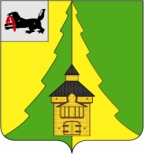 Российская Федерация	Иркутская область	Нижнеилимский муниципальный район	АДМИНИСТРАЦИЯ			РАСПОРЯЖЕНИЕОт «_2_» _марта_ 2016 г. № _58_   	г. Железногорск-Илимский	    В целях повышения качества и культуры обслуживания населения Нижнеилимского района в сфере торговли, общественного питания и бытового обслуживания, содействия правовому просвещению граждан в области защиты прав потребителей, в соответствии с Законом Российской Федерации от 7 февраля 1992 года № 2300-1 «О защите прав потребителей», распоряжения службы потребительского рынка и лицензирования Иркутской области от 28.01.2016 № 115-ср «О проведении акции «Потребитель, знай свои права», руководствуясь статьей 44 Устава муниципального образования «Нижнеилимский район»:1. Провести на территории Нижнеилимского муниципального района с 2 марта 2016 года по 24 марта 2016 года акцию «Потребитель, знай свои права» (далее – Акция).2. Рекомендовать территориальному отделу Управления Роспотребнадзора по Иркутской области в Нижнеилимском районе (Кожевина Г.В.)  организовать «горячую линию» по защите прав потребителей в период проведения Акции, по телефону 3-06-02 в рабочие дни с 9.00 до 13.00 и с 14.00 до 16.00 часов и направить информацию о результатах её проведения в администрацию Нижнеилимского муниципального района по адресу электронной почты отдела социально-экономического развития economilim@inbox.ru в срок до 4 апреля 2016 года.3. Рекомендовать главам поселений Нижнеилимского муниципального района: а) организовать «горячую линию» по проблемам защиты прав потребителей, проинформировать население через средства массовой информации о проведении Акции;б) провести мероприятия, направленные на защиту прав потребителей;в) проинформировать администрацию Нижнеилимского муниципального района (отдел социально-экономического развития Амелин А.В.) об итогах Акции по адресу электронной почты economilim@inbox.ru или на бумажных носителях в срок до 4 апреля 2016 года.4. Отделу социально-экономического развития администрации Нижнеилимского муниципального района (Амелин А.В.) проинформировать службу потребительского рынка и лицензирования Иркутской области об итогах Акции в срок до 7 апреля 2016 года.5.  Данное распоряжение опубликовать в СМИ, периодическом печатном издании «Вестник Думы и администрации Нижнеилимского муниципального района».6. Контроль за исполнением данного распоряжения возложить на заместителя мэра Нижнеилимского муниципального района по вопросам экономики и финансам Козак Г.П.  И.о. мэра района                                                         В.В. ЦвейгартРассылка: в дело, ОСЭР, главам поселений района, ТО Управления Роспотребнадзора по Иркутской области в Нижнеилимском районеЛукшиц А.В. 3-15-81